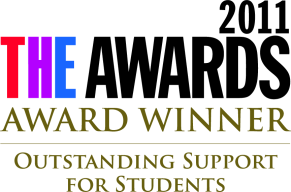 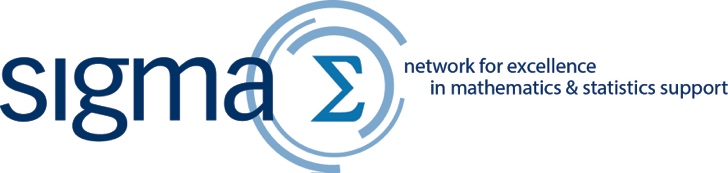 Mathematics/Statistics Support Centre Proposal[to be used for applications from institutions where there is NO existing mathematics and/or statistics support provision]Lead Name AddressEmail address						Telephone numberOutline of Proposed Initiative(350 words max)What are you hoping to do with your funding?  What is the expected impact on students?Need/Demand for Initiative(200 words max)Why do you want to do this?  How do you know there is a demand?Methodology(350 words max)How are you planning to achieve the outlined proposed initiative?  Please be as clear and definite as possibleTargeted StudentsWhat student groups are you planning to target?  How many students will this involve? Expertise(150 words max)What relevant background and personal experience do you, and colleagues, have in this area? Proposed Budget and Match FundingThe information should make it obvious as to why costs are needed and justification given.  Please outline how your institution plans to match fund this initiative. Add or remove rows as required.  TimetableProvide an indicative timeline for the implementation of the proposed initiative. The initiative must be up and running to support students on or before the start of January 2015. Note what you see as being the key milestones and when they will be met.  Add or remove rows as required. Continuation of Initiative Post Funding PeriodHow do you see this initiative continuing after the period of sigma funding has ended?Senior Management Support for the ProposalPlease provide a letter of support that demonstrates commitment from a member of the senior management of your institution to the ethos of mathematics/statistics support, matched funding and plans for continuation.  This letter can be attached to the completed form or sent through the post, to arrive no later than 30th May 2014.Please save the proposal as your surname and email it to m.g.petrie@lboro.ac.uk by 5pm 30th May 2014. We will acknowledge receipt of completed applications and you will be informed of the outcome as soon as possible. Thank you for taking the time to complete this formPositionItemBudget (£)TOTAL:Amount requested from sigma (up to £10,000 for 2014/15 and up to £5000 for 2015/16).Match fundingKey ActivityStart DateEnd Date